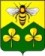 АДМИНИСТРАЦИЯСАНДОВСКОГО МУНИЦИПАЛЬНОГО ОКРУГАТверская областьПОСТАНОВЛЕНИЕ20.05.2024                                           п. Сандово                                                    № 93О внесении изменений впостановление администрацииСандовского муниципального округа от 21.04.2022 года № 94 «О составе комиссии по делам несовершеннолетних и защите их прав»	В связи с кадровыми изменениями, Администрация Сандовского муниципального округа					ПОСТАНОВЛЯЕТ:1. Внести  изменения в постановление Администрации Сандовского муниципального округа от 21.04.2022 года №94  «О составе  комиссии по делам несовершеннолетних и защите их прав»:- исключить из состава  членов  комиссии  по делам несовершеннолетних и защите их прав при Администрации Сандовского муниципального округа Тверской области Васильева Андрея Александровича, начальника ОНД и ПР по  Весьегонскому, Сандовскому и Молоковскому району;- включить в состав  членов  комиссии  по делам несовершеннолетних и защите их прав при Администрации Сандовского муниципального округа Тверской области Бойцову Ольгу Николаевну, заведующего отделом культуры, молодёжи и спорта;- включить в состав  членов  комиссии  по делам несовершеннолетних и защите их прав при Администрации Сандовского муниципального округа Тверской области Франтова Ивана Николаевича, дознавателя ОНД и ПР по  Весьегонскому, Сандовскому и Молоковскому району.						2. Постановление вступает в силу с момента его подписания и подлежит размещению на официальном сайте Сандовского муниципального округа в информационно-телекоммуникационной сети «Интернет».Глава Сандовского  муниципального округа                	  О.Н.Грязнов